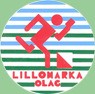 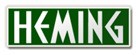 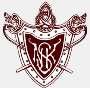 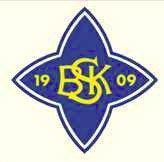 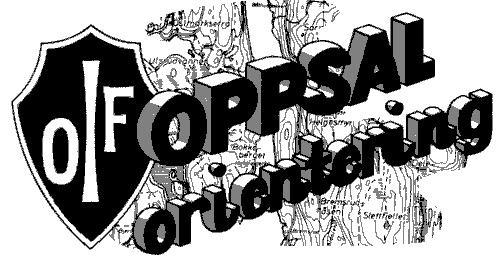 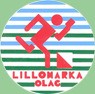 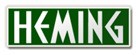 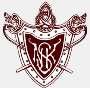 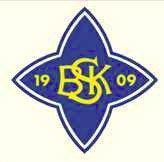 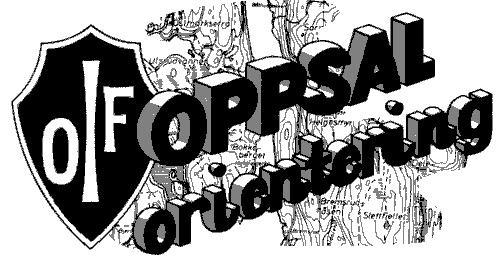 OSLO CITY CUP 2015 SPRINTLØP MED BEDRIFTSKLASSER OG REKRUTTLØYPE Arrangører: Dato 	Klubb 	Sted 	 	Kart 7.4 	Nydalens SK, Orientering 	Grefsen Skole 	Nydalen 14.4 	Lillomarka o-lag 	Akershus Festning 	Akershus Festning 21.4 	Oppsal Orientering 	Ellingsrud 	Ellingsrudåsen 28.4 	Heming Orientering 	Gaustad 	Vettakollen 5.5 	Bækkelaget SK, Orientering 	Ekeberghallen 	Ekeberglia Klasseinndeling: D/H 11-12 	D/H 40- 	Herrer bedrift  	 	 	D/H 13-16 	D/H 50- 	Damer bedrift  	 	 	D/H 17- 	D/H 60- 	D/H Rekrutt  	 	 	 	 	D/H 70- Løypelengde: 	Alle klasser 2,5-3,0 km, vinnertid ca 15 min.  	 	 	Klassene fordeles på 3 løyper  	 	 	Separat rekruttløype ca 1,5 km (N). Start:  	 	Gangavstand fra samlingsplass, mellom 18.00 - 19.00.  	 	 	Startintervall 15 s. Klassene fordeles på 3 løyper. Startlister for hvert løp finnes på Eventor. Resultatservice: Enkel resultatservice med EKT på løpsdagen.  Komplette lister på neste løp og på Internett:  (http://eventor.orientering.no/Events). Finale: 	Finalen gjennomføres med jaktstart der 3 av 4 innledende løp teller. Klassevinnerne i hvert løp tar med seg 0,00 tilleggsminutter, de øvrige tar med seg tidsdifferensen frem til vinneren. Løpere som i sine tre tellende løp har lavest tillegg starter først i sin klasse, de øvrige starter med tillegg i.h.t. summen av sine tillegg. Jaktstarten er for alle som er inntil 30 min bak lederen i sin klasse. Øvrige deltakere starter med vanlig startintervall i.h.t. startliste. Disse starter før jaktstarten. Sammenlagt 	D/H 11-12: 	Alle som har deltatt i 3 av 4 innledende løp + finale. Påmeldingsfrister: Normal påmelding for hvert enkelt løp er fredag kl 23:59 før løpet.  Påmeldingsfrister er: 3.april, 10.april, 17.april, 24.april og 1.mai NB! Det er ikke mulig å leie brikker fra arrangørene. De som ikke har egen brikke må leie/låne fra egen klubb. Dette brikkenummeret må oppgis ved påmelding. Brikker kan evt. kjøpes hos NOF (www.orientering.no/nettbutikk)  Løp 2 med Emit Touch Free system: For dette løpet skal det benyttes emiTag og touch-free poster. Løpere som har egen emiTag skal melde seg på med disse. Andre deltakere får låne gratis emiTag på dette løpet. Hvordan dette utdeles vil gå fram av PM for løpet.  Etteranmelding: Inntil kl 20.00 søndag kveld via Eventor, eller på selve løpet inntil kl 17.30. PM for det enkelte løp oppgir evt endringer Påmeldingsavgift:  Endringer i påmelding etter påmeldingsfristen belastes med kr 20,- I startkontigenten er det tatt hensyn til forbundsavgift på 30% av brutto startkontigenter. Alle deltagere faktureres klubbvis i etterkant på grunnlag av påmeldte løpere. Løpere uten klubbmedlemsskap betaler kontant på løpet. Arrangørene ønsker alle velkommen til den 22. utgaven av  OSLO CITY CUP Premiering: D/H 13-16: 	1/3 premiering D/H 17- 	Treningsstipend (3000 – 2000 – 1000) til de tre beste i hver klasse. D/H 40-, 50-, 60- og 70-: Klassevinnere D/H Bedrift: Beste dame og herre D/H Rekrutt: Alle som har deltatt i 3 av 4 innledende løp + finale. Påmelding:  Forhåndspåmelding i Eventor (eventor.orientering.no/Events) Enkeltløp Tillegg for etteranmelding Rekruttklasse 30 0 T.o.m 16 år 70 0 F.o.m. 17 år og Bedriftsklasser 100 0 